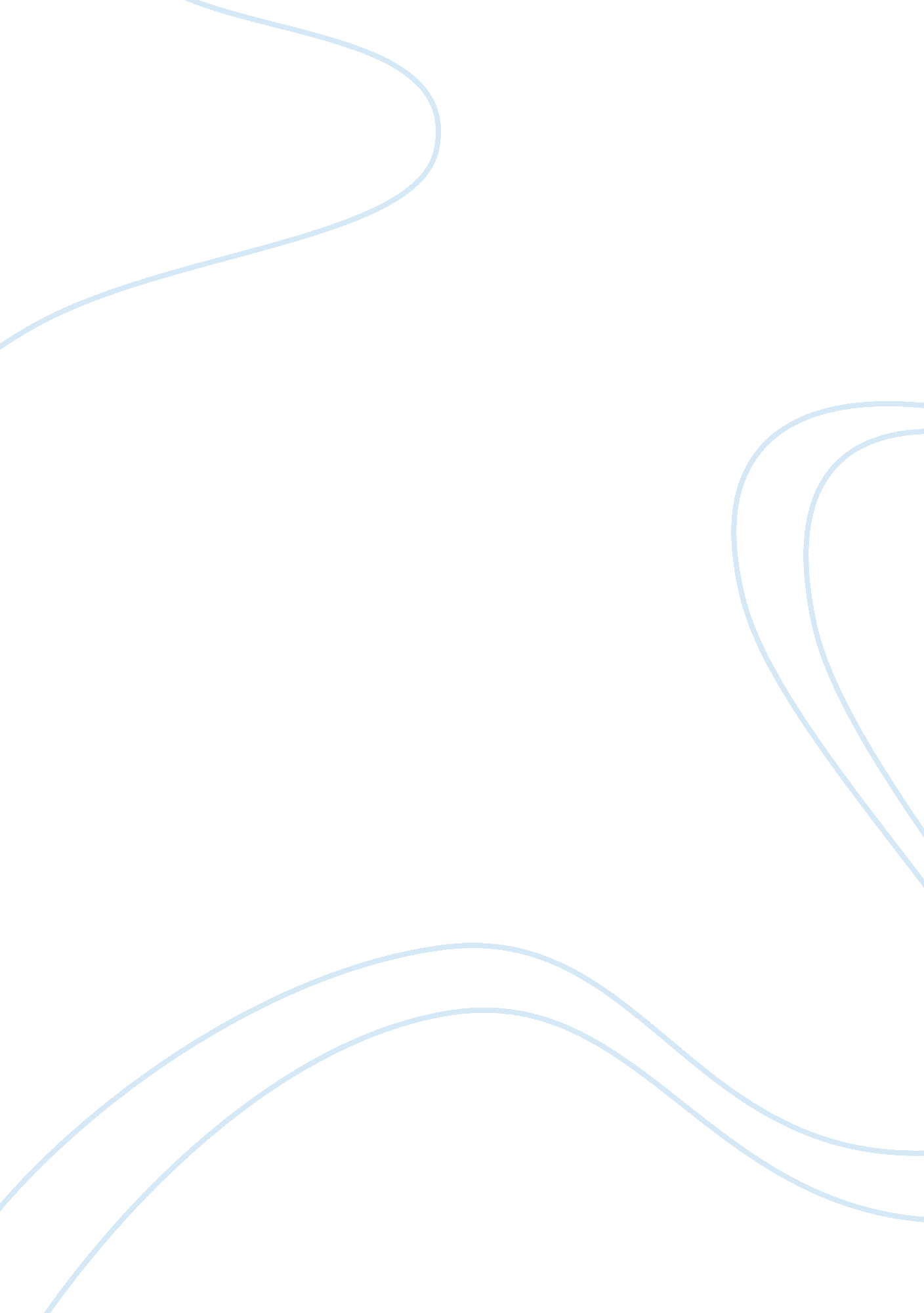 Testing and evaluation techniquesEducation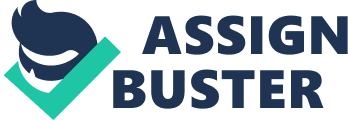 On the other hand, some disadvantages of oral examinations include more time consuming as compared to written exams, inefficient for in-depth assessment of students’ learning, and labor-intensiveness. Another negative aspect of oral examinations is that the environment can influence the students, which may result in affecting their ability to communicate effectively with their teachers. 
Project Assignments 
Project assignments are also a good way to assess students’ learning. Teachers can give assignments to the students, which they need to solve without getting any sort of assistance from the teachers. The advantages of project assignments for the teachers include a proper assessment of students’ ability to do work independently, assessment of individual learning, and assessment of students’ writing skills. On the other hand, some disadvantages of project assignments include increased chances of plagiarism and difficulty in standardizing. However, the disadvantages are not able to overshadow the advantages of project assignments because they make students do something independently, which is very good for the students. 
Practical Examinations 
Practical examinations are another way to assess students’ learning. In practical examinations, teachers give practical assignments to the students, which they need to complete under the observation of their teachers. Practical examinations help teachers evaluate the related behaviors of the students during the examination. Moreover, they also help teachers evaluate students’ critical thinking skills, psychomotor skills, and evaluation skills. The disadvantages of practical examinations are somewhat similar to oral examinations. Practical examinations are time-consuming, labor-intensive, and difficult to standardize. 
Skills Evaluation 
Teachers can evaluate the skills of the students by assigning simple tasks to the students, which they need to analyze. Although practical skills evaluation sometimes does not reflect the actual performance of the students but still they are the easiest way to assess students’ learning. In simple skills evaluation, teachers prepare checklists that contain certain criteria to measure students’ skills and abilities. 
Reliability of Tests 
Reliability is the level to which any specific test is effective in providing an exact assessment of students’ learning. The reliability of the tests can be measured by answering four questions which include whether the environment influences the test, whether the test involves some aspect of discrimination, whether teachers can influence results, and whether the test is able to analyze students’ behavior or not. These were the questions, which make teachers know whether any specific test is reliable for assessing students’ performance or not. 